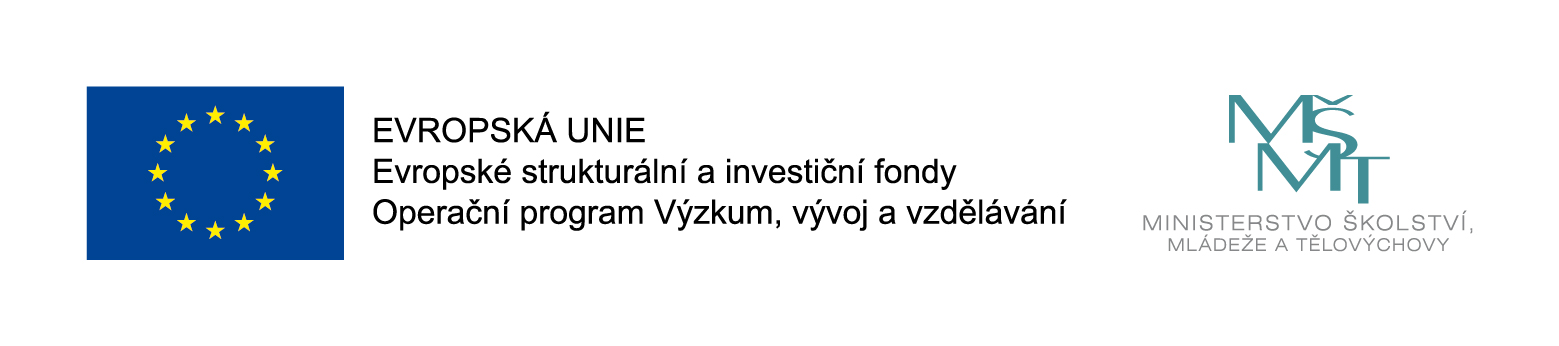 Zápis ze setkání ředitelů ZŠ a MŠ konaného dne 3. května 2022 od 15:00 ve školní jídelně ZŠ Trhové SvinyPřítomni: dle prezenční listinyPřítomné přivítala hlavní manažerka projektu MAP III pro ORP Trhové Sviny Ing. Magdalena Chytrová, spolu s realizační manažerkou Lucií Kolářovou. Dále paní starostka Mgr. Věra Korčaková, pan ředitel ZŠ Trhové Sviny Mgr. Jiří Pavel a jednatelka GastroProfis Dana Škáchová.V úvodu byli všichni přítomní přivítáni, seznámeni s nadcházejícími událostmi a semináři, hlavní manažerka všechny přítomné informovala o novém projektu MAP III.Poté se byli účastníci podívat po provozu, nové školní jídelně a skladech. Viděli vaření přímo v praxi, využití moderních českých technologií v akci, vaření a smažení v koších a šetrné vaření.Vše uvařené také ochutnali. Na závěr proběhla volná diskuse.Setkání ředitelů ZŠ a MŠ probíhá v rámci aktivity A1.7 Podpora škol v plánování.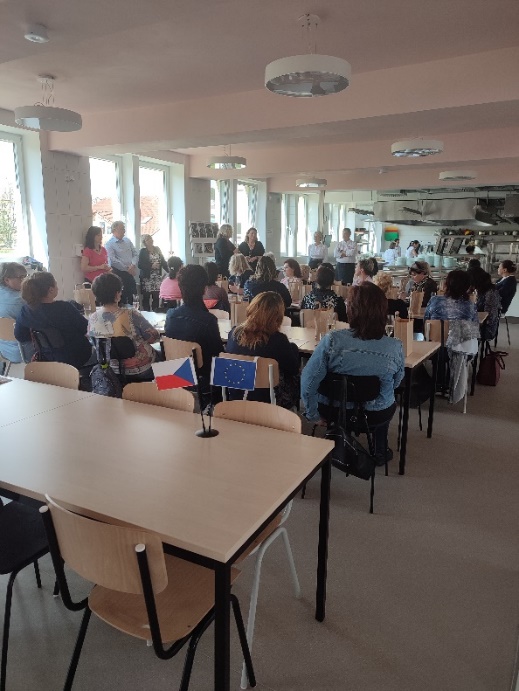 Zapsala: Lucie Kolářová; 04. 05. 2022       MAP III pro ORP Trhové SvinyCZ.02.3.68/0.0/0.0/20_082/0021846